Уважаемые родители!    Ежегодно с наступлением весенне-летнего периода отмечается рост несчастных случаев, которые связанны с выпадением маленьких детей из окон.     Статистика, представленная уполномоченным при президенте РФ по правам ребенка Анной Кузнецовой, вызывает беспокойство. Только с начала 2019 года по всей стране из окон выпало более ста детей, из которых 15 – погибли. При этом 55 процентов из них младше четырех лет. "Порой секунда недосмотра, и мы видим трагедии и сломанные детские судьбы. Когда видишь это своими глазами, становится страшно", – призналась Кузнецова журналистам. А за весь 2018 год из окон квартир выпали 905 детей: 60 процентов из них – младше четырех лет, 123 ребенка скончались от полученных травм, 33 – стали инвалидами.Подробнее: https://www.m24.ru/articles/obshchestvo/12082019/155860?utm_source=CopyBufСреди главных угроз детской жизни и здоровью медицинские специалисты отмечают опасность падения с высоты и ставят ее на второе место после ожогов.Как подтверждает медицинская статистика, через клинические больницы, которые специализируются на детском травматизме, ежегодно проходят десятки детей, выпавших из окон. В большинстве случаев дети получают тяжелую сочетанную травму, которая сопровождается черепно-мозговыми травмами, повреждением центральной нервной системы, конечностей, костей, внутренних органов (разрывом печени и селезенки), что требует длительного лечения и восстановления, которое может исчисляться неделями, а то и месяцами. Иногда ребенок так и не может полностью восстановить здоровье и остается инвалидом на всю жизнь, Нередки случаи, когда ребенок умирает на месте или по дороге в больницу. Как правило, во всех случаях падения дети самостоятельно забирались на подоконник, используя в качестве подставки различные предметы мебели, и, опираясь на противомоскитную сетку, выпадали из окна вместе с ней. При этом подавляющее большинство падений происходили из-за недостатка контроля взрослыми за поведением детей, рассеянностью родных и близких, забывающих закрывать окна, отсутствие на окнах блокираторов или оконных ручек-замков, неправильной расстановкой мебели, дающей возможность детям самостоятельно забираться на подоконники, и наличие москитных сеток, создающих иллюзию закрытого окна. Безопасность ребёнка напрямую зависит от осторожности и ответственности взрослых. Случаи выпадения малолетних детей из окон в отсутствие опеки родителей подпадают по действие ст.125 УК РФ («оставление в опасности»). Максимальное наказание за данное преступление составляет один год лишения свободы.Уполномоченный при президенте по правам ребенка Анна Кузнецова считает ,что информирование родителей по этой теме «как на собраниях, так и через СМИ, ролики, баннеры, листовки» и постоянное напоминание о безопасном поведении поможет родителям быть бдительными и избежать трагедий.В связи с наступлением сезонного потепления, в целях предупреждения травматизма детей, в том числе в период самоизоляции, связанного с падением детей с высоты, Управление образования администрации МО ГО «Воркута» направляет памятки и настоятельно рекомендует провести информационную работу с родителями. Просим разместить памятки на официальных сайтах образовательных учреждений и распространить напоминания для родителей о принятии необходимых мер безопасности в группах в социальных сетях.                   Рекомендации родителям:«Угроза выпадения ребенка из окна»
• Не оставлять окна открытыми, если дома маленький ребенок, поскольку достаточно отвлечься на секунду, которая может стать последним мгновением в жизни ребенка или искалечить её навсегда.• Не использовать москитные сетки без соответствующей защиты окна – дети любят опираться на них, воспринимая как надёжную опору, а потом выпадают вместе с ними наружу.• Не оставлять ребенка без присмотра, особенно играющего возле окон и стеклянных дверей.• Не ставить мебель поблизости окон, чтобы ребёнок не взобрался на подоконник и не упал вниз.• Не следует позволять детям прыгать на кровати или другой мебели, расположенной вблизи окон.• Не следует класть вещи в беспорядке в процессе уборки возле балконных или межкомнатных остеклённых дверей, так как ребёнок может споткнуться и нанести себе травму.
• Преподавать детям уроки безопасности. Учить старших детей присматривать за младшими.
• Тщательно подобрать аксессуары на окна для детской комнаты. В частности, средства солнцезащиты, такие как жалюзи и рулонные шторы должные быть без свисающих шнуров и цепочек. Ребёнок может в них запутаться и спровоцировать удушье.• Посадить под окнами зелёные насаждения, особенно, если вы живёте в частном доме, которые смогут смягчить приземление в случае выпадения ребёнка из окна.
• Установить на окна блокираторы или оконные ручки-замки с ключом препятствующие открытию окна ребёнком самостоятельно.Но всё же, уважаемые родители, гораздо спокойнее и безопаснее, по возможности, не оставлять маленького ребёнка одного, а брать с собой. В крайнем случае, кооперироваться со знакомыми, родственниками и оставлять ребёнка у них или приглашать «свободных» родственников к себе, чтобы они посидели с ребёнком. Конечно, от всего не застрахуешься, но сделать то, что в наших силах, чтобы обезопасить ребёнка, мы обязаны.Настоятельно просим рассказать об опасности незащищенных окон всем, у кого есть малолетние дети.
Возможно, это поможет спасти ребенку жизнь.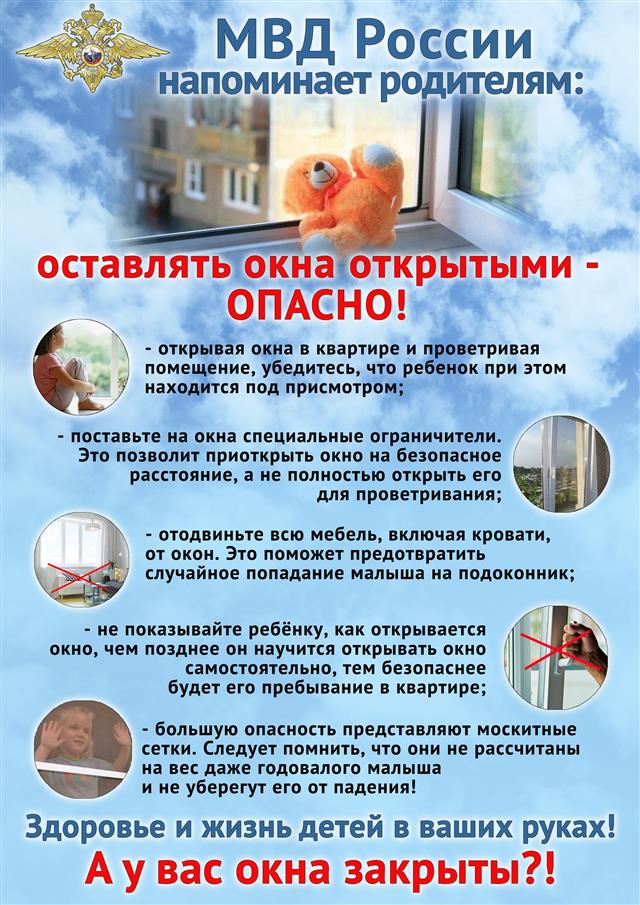 